Приложение 1.Творческие проекты учащихся 3-6 классов в интерьере школы «Настенные панно из декоративного, природного и вторичного материалов для оформления школы»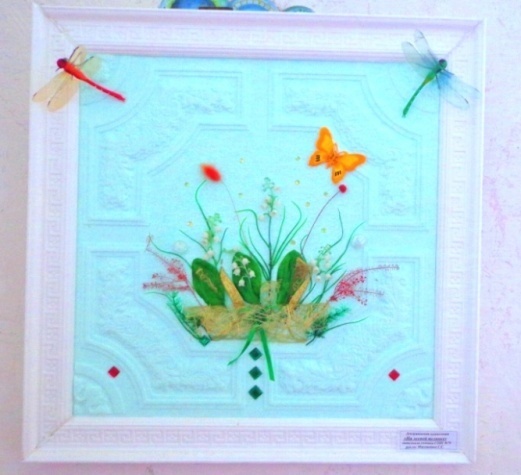 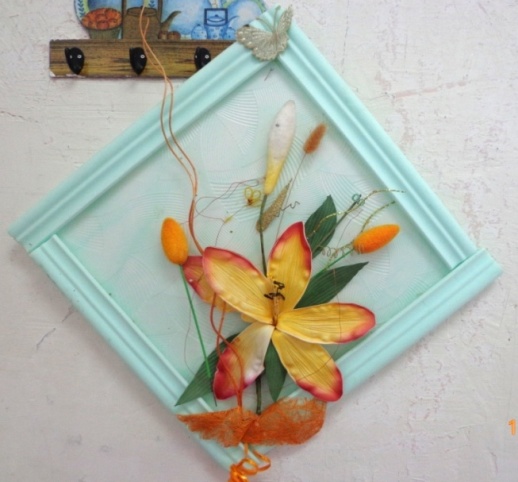                            «На лесной полянке»                                  «Цветы»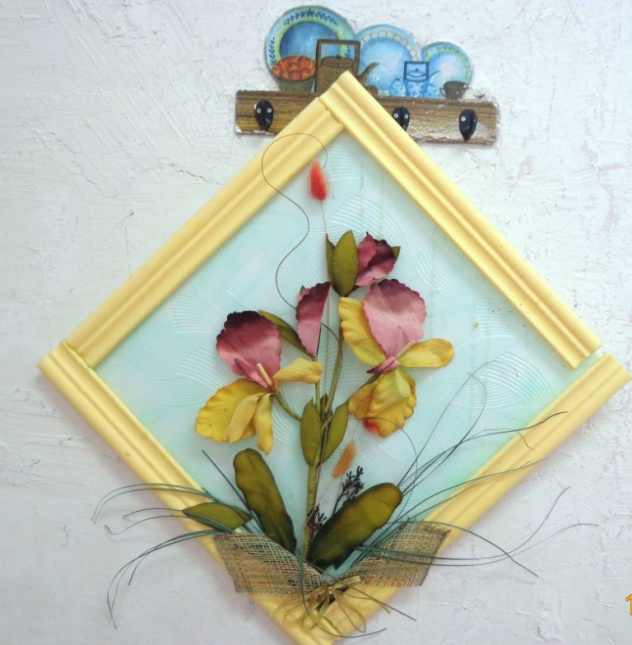 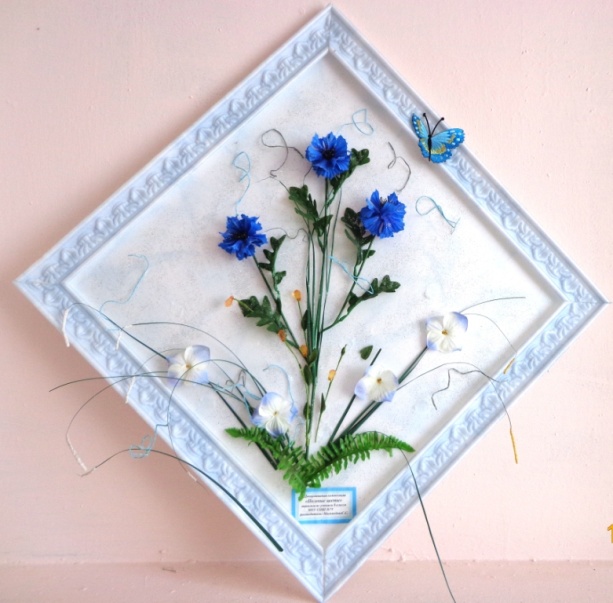                                              «Ирисы»                                            «Полевые цветы»